                                   СОГЛАСОВАНО                                                                                                                                                    УТВЕРЖДАЮ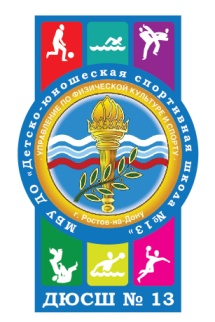                                   Зам. директора по УСР                                                                                                             Директор МБУ ДО «ДЮСШ №13                                  МБУ ДО «ДЮСШ №13»                                                                                                         _________________Ю.В. Смирнов                                  А.А. Чернышов_________                                                                                                      Пр. №       от «    »__________2015г.                    РАСПИСАНИЕ учебно-тренировочных занятий на 2015 учебный годОтделение  гандбола                                   СОГЛАСОВАНО                                                                                                                                                    УТВЕРЖДАЮ                                  Зам. директора по УСР                                                                                                             Директор МБУ ДО «ДЮСШ №13                                  МБУ ДО «ДЮСШ №13»                                                                                                         _________________Ю.В. Смирнов                                  А.А. Чернышов_________                                                                                                      Пр. №       от «    »__________2015г.                    РАСПИСАНИЕучебно-тренировочных занятий на 2015 учебный годОтделение гандбол№Ф.И.О.ЭтапподготовкиПонедельникВторникСредаЧетвергПятницаСубботаВоскресенье1Королёва Е.А.8.905.451.39.401-ГНП- 2 г.о.08.00-9.458.00-9.45-------08.00-9.45-------9.00-11.30---------1Королёва Е.А.8.905.451.39.402-ГНП 2 г.о.12.00-13.4512.00-13.45-------12.00-13.45-------13.30-15.15---------1Королёва Е.А.8.905.451.39.403-ГНП- 2 г.о.14.00-15.4514.00-15.45--------14.00-15.45-------15.30-17.15---------2Денисенко Ю.М.8.960.468.24.431-ГНП-2 г.о.8.00-9.308.00-9.308.00-9.30------8.00-9.3014.00-14.45--------2Денисенко Ю.М.8.960.468.24.432-ГНП-2 г.о.---------14.30-16.0014.30-16.00------14.30-16.0013.00-15.15--------3ШевченкоЛ.Д.8.909.432.40.58УТГ – 2 г.о.15.00-17.15--------15.00-17.15--------15.00-17.1515.00-17.15----------№Ф.И.О.Этап подготовкиПонедельникВторникСредаЧетвергПятницаСубботаВоскресеньеНечаева Светлана Геннадьевна8.928.148.08.541НП-1 г.о.---------11.00-12.30---------11.00-12.30---------11.00-12.30---------Нечаева Светлана Геннадьевна8.928.148.08.542НП-1 г.о.---------12.45- 14.15---------12.45- 14.15---------12.45- 14.15---------